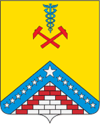    МКОУ ДПО «Курсы гражданской обороны» муниципального образования Гулькевичский районПАМЯТКА ЛЕСНЫЕ ПОЖАРЫПричиной лесных пожаров в 88-98% является ЧЕЛОВЕЧЕСКИЙ ФАКТОР и только в 2-12% - метеорологический фактор (удар молнии, самовозгорание в засуху)В лесу запрещается:бросать непотушенные спички  и окурки;оставлять бутылки или осколки стекла;выжигать траву, а также стерню на полях;разводить костры                             (в пожароопасный сезон);оставлять в лесу промасленные или пропитанные бензином тряпки;въезжать в лес на машинах без искрогасителя и с неисправной системой топливопитания;Правила безопасного тушения небольшого пожара в лесу:почувствовав запах дыма, определите, что и где горит;отходите в безопасное место;приняв решение тушить небольшой пожар, пошлите за помощью в населенный пункт;при небольшом пожаре заливайте огонь водой из ближайшего водоема или засыпайте землей;сметайте пламя 1,5-2 метровым пучком из веток лиственных деревьев, мокрой одеждой, плотной тканью;небольшой огонь на земле затаптывайте, не давайте ему перекинуться на деревья;не уходите пока не убедитесь, что огонь потушен.Если вы оказались в очаге пожара:предупредите всех находящихся поблизости людей;определите направление ветра;покидая опасную зону, выходите в наветренную сторону на дорогу, широкую просеку, к водоему;если нет открытых участков, выходите по участку лиственного леса, в отличие от хвойного  возгорается не сразу и горит слабо;дышите через мокрый платок или смоченную одежду;для преодоления нехватки кислорода пригнитесь к земле;ЗАПИШИТЕ!ТелефоныЕдиной Дежурно-ДиспетчерскойСлужбыВызов с мобильного телефона8 – (86160) – 5 – 19 – 108 – (86160) – 5 – 12 – 75                 101, 102. 103, 104